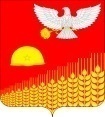 АДМИНИСТРАЦИЯ ГЛЕБОВСКОГО СЕЛЬСКОГО ПОСЕЛЕНИЯ
                  КУЩЕВСКОГО РАЙОНАПОСТАНОВЛЕНИЕ28.12.2018 года                                                                           №135х. ГлебовкаОб утверждении ведомственного перечня отдельных видов товаров, работ, услуг, в отношении которых администрацией Глебовского сельского поселения Кущевского района определены требования к потребительским свойствам (в том числе качеству) и иным характеристикам (в том числе предельные цены товаров, работ, услуг)Во исполнение статьи 19 Федерального закона от 05.04.2013 № 44-ФЗ «О контрактной системе в сфере закупок, товаров работ, услуг для обеспечения государственных и муниципальных нужд», постановления  администрации Глебовского сельского поселения Кущевского района от 30.12.2015 № 224 «Об определении требований к закупаемым администрацией Глебовского сельского поселения Кущевского района  и подведомственными им казенными и бюджетными учреждениями отдельным видам товаров, работ, услуг (в том числе предельных цен товаров, работ, услуг)» постановляю:1. Утвердить прилагаемый ведомственный перечень отдельных видов товаров, работ, услуг, в отношении которых администрацией Глебовского сельского поселения Кущевского района определены требования к потребительским свойствам (в том числе качеству) и иным характеристикам (в том числе предельные цены товаров, работ, услуг) (далее – ведомственный перечень).2. Контрактному управляющему Глебовского сельского поселения Кущевского района при осуществлении соответствующих закупок руководствоваться указанным ведомственным перечнем.3.Начальнику общего отдела (Гурушкиной) обеспечить размещение настоящего постановления на официальном сайте администрации Глебовского сельского поселения в информационно-телекоммуникационной сети «Интернет» .4. Контроль за выполнением настоящего постановления оставляю за собой.         5. Постановление вступает в силу на следующий день после дня его подписания.Глава Глебовского сельского поселения 		Кущевского района 								А.В.ДудкоПРИЛОЖЕНИЕУТВЕРЖДЕНпостановлениемадминистрацииГлебовского сельского поселения Кущевского районаот 28.12.2018 года  № 135ВЕДОМСТВЕННЫЙ ПЕРЕЧЕНЬотдельных видов товаров, работ, услуг, в отношении которых администраций Глебовского сельского поселения Кущевского района определены требования к потребительским свойствам (в том числе качеству) и иным характеристикам (в том числе предельные цены товаров, работ, услуг)Глава Глебовского сельского поселения Кущевского района																	А.В.Дудко№ п/пКод по ОКПД Наименование отдельных    видов товаров, работ, услугЕдиница     измеренияЕдиница     измеренияНаимено-вание характе-ристикиТребования к потребительским свойствам (в том числе качеству) и иным                  характеристикам, утвержденные   главой администрации (губернатором) Краснодарского краяТребования к потребительским свойствам (в том числе качеству) и иным                  характеристикам, утвержденные   главой администрации (губернатором) Краснодарского краяТребования к потребительским свойствам (в том числе качеству) и иным                  характеристикам, утвержденные   главой администрации (губернатором) Краснодарского краяТребования к потребительским свойствам (в том числе качеству) и иным характеристикам, утвержденные  администрациеймуниципального образования Кущевский районТребования к потребительским свойствам (в том числе качеству) и иным характеристикам, утвержденные  администрациеймуниципального образования Кущевский районТребования к потребительским свойствам (в том числе качеству) и иным характеристикам, утвержденные  администрациеймуниципального образования Кущевский районТребования к потребительским свойствам (в том числе качеству) и иным характеристикам, утвержденные  администрациеймуниципального образования Кущевский районТребования к потребительским свойствам (в том числе качеству) и иным характеристикам, утвержденные  администрациеймуниципального образования Кущевский районТребования к потребительским свойствам (в том числе качеству) и иным характеристикам, утвержденные  администрациеймуниципального образования Кущевский район№ п/пКод по ОКПД Наименование отдельных    видов товаров, работ, услугЕдиница     измеренияЕдиница     измеренияНаимено-вание характе-ристикизначение характеристики, с учетом           категорий должностей органов местного самоуправлениязначение характеристики, с учетом           категорий должностей органов местного самоуправлениязначение характеристики, с учетом           категорий должностей органов местного самоуправленияхарактеристиказначение характеристики,с учетом категорий           должностей       значение характеристики,с учетом категорий           должностей       значение характеристики,с учетом категорий           должностей       обоснование отклонения значения     характеристики от утвержденной     главой администрации (губернатором) Краснодарского краяфункциональное назначение*№ п/пКод по ОКПД Наименование отдельных    видов товаров, работ, услугкод по ОКЕИнаименованиеНаимено-вание характе-ристикируководитель или заместитель        руководителя должности        категории «руководители» должности категории          «специалисты»должности категории                 «обеспечивающие                 специалисты»характеристикаруководитель или заместитель       руководителя должности      категории «руководители» должности категории         «специалисты»должности категории                   «обеспечивающие                специалисты»обоснование отклонения значения     характеристики от утвержденной     главой администрации (губернатором) Краснодарского краяфункциональное назначение*123456789101112131415123456789101112131415126.20.15Машины вычислительные электронные цифровые прочие, содержащие или не содержащие в одном корпусе одно или два из следующих устройств для автоматической обработки данных: запоминающие устройства, устройства ввода, устройства вывода. Пояснение по требуемой продукции: компьютеры персональные настольные, рабочие станции выводатип (моноблок/системный блок и монитор)системный блок и мониторсистемный блок и мониторсистемный блок и монитор126.20.15Машины вычислительные электронные цифровые прочие, содержащие или не содержащие в одном корпусе одно или два из следующих устройств для автоматической обработки данных: запоминающие устройства, устройства ввода, устройства вывода. Пояснение по требуемой продукции: компьютеры персональные настольные, рабочие станции вывода039дюйм размер экрана/монитора предельное значение - 23предельное значение - 23предельное значение - 23126.20.15Машины вычислительные электронные цифровые прочие, содержащие или не содержащие в одном корпусе одно или два из следующих устройств для автоматической обработки данных: запоминающие устройства, устройства ввода, устройства вывода. Пояснение по требуемой продукции: компьютеры персональные настольные, рабочие станции выводатип процес-сорадля настольных персональных компьютеровдля настольных персональных компьютеровдля настольных персональных компьютеров126.20.15Машины вычислительные электронные цифровые прочие, содержащие или не содержащие в одном корпусе одно или два из следующих устройств для автоматической обработки данных: запоминающие устройства, устройства ввода, устройства вывода. Пояснение по требуемой продукции: компьютеры персональные настольные, рабочие станции вывода2931гига-герцчастота процессорапредельное значение - 4предельное значение - 4предельное значение - 4126.20.15Машины вычислительные электронные цифровые прочие, содержащие или не содержащие в одном корпусе одно или два из следующих устройств для автоматической обработки данных: запоминающие устройства, устройства ввода, устройства вывода. Пояснение по требуемой продукции: компьютеры персональные настольные, рабочие станции вывода2553гига-байтразмер оперативной памятипредельное значение - 8; возможные значения - 2 и 4предельное значение - 8; возможные значения - 2 и 4предельное значение - 8; возможные значения - 2 и 4126.20.15Машины вычислительные электронные цифровые прочие, содержащие или не содержащие в одном корпусе одно или два из следующих устройств для автоматической обработки данных: запоминающие устройства, устройства ввода, устройства вывода. Пояснение по требуемой продукции: компьютеры персональные настольные, рабочие станции вывода2554тера-байтобъем накопителяпредельное значение - 3; возможные значения - 1 и 2предельное значение - 3; возможные значения - 1 и 2предельное значение - 3; возможные значения - 1 и 2126.20.15Машины вычислительные электронные цифровые прочие, содержащие или не содержащие в одном корпусе одно или два из следующих устройств для автоматической обработки данных: запоминающие устройства, устройства ввода, устройства вывода. Пояснение по требуемой продукции: компьютеры персональные настольные, рабочие станции вывода тип жесткого дискавозможные значения - HDDвозможные значения - HDDвозможные значения - HDD126.20.15Машины вычислительные электронные цифровые прочие, содержащие или не содержащие в одном корпусе одно или два из следующих устройств для автоматической обработки данных: запоминающие устройства, устройства ввода, устройства вывода. Пояснение по требуемой продукции: компьютеры персональные настольные, рабочие станции выводаоптический приводвозможное значение - DVD-RWвозможное значение - DVD-RWвозможное значение - DVD-RW126.20.15Машины вычислительные электронные цифровые прочие, содержащие или не содержащие в одном корпусе одно или два из следующих устройств для автоматической обработки данных: запоминающие устройства, устройства ввода, устройства вывода. Пояснение по требуемой продукции: компьютеры персональные настольные, рабочие станции вывода тип видео-адаптеравозможное значение - дискретныйвозможное значение - дискретныйвозможное значение - дискретный126.20.15Машины вычислительные электронные цифровые прочие, содержащие или не содержащие в одном корпусе одно или два из следующих устройств для автоматической обработки данных: запоминающие устройства, устройства ввода, устройства вывода. Пояснение по требуемой продукции: компьютеры персональные настольные, рабочие станции выводаоперационная системаMicrosoftWindowsMicrosoftWindowsMicrosoftWindows126.20.15Машины вычислительные электронные цифровые прочие, содержащие или не содержащие в одном корпусе одно или два из следующих устройств для автоматической обработки данных: запоминающие устройства, устройства ввода, устройства вывода. Пояснение по требуемой продукции: компьютеры персональные настольные, рабочие станции выводапредуста-новленное программное обеспечениеналичие операционной системы,  программ для создания, просмотра и редактирования текстовых документов, работы с электронными таблицами, а также графический редакторналичие операционной системы,  программ для создания, просмотра и редактирования текстовых документов, работы с электронными таблицами, а также графический редакторналичие операционной системы,  программ для создания, просмотра и редактирования текстовых документов, работы с электронными таблицами, а также графический редактор126.20.15Машины вычислительные электронные цифровые прочие, содержащие или не содержащие в одном корпусе одно или два из следующих устройств для автоматической обработки данных: запоминающие устройства, устройства ввода, устройства вывода. Пояснение по требуемой продукции: компьютеры персональные настольные, рабочие станции вывода383рубльпредельная ценане более 35000 (для системного блока) и не более 15000 (для монитора) не более 35000 (для системного блока) и не более 15000 (для монитора) не более 35000 (для системного блока) и не более 15000 (для монитора) 123456789101111121213131415226.20.16Устройства ввода/вывода данных, содержащие (не содержащие) в одном корпусе запоминающие устройства. Пояснение по требуемой продукции: принтеры, сканеры, много-функциональ-ные устройстваметод печати (струйный/ лазерный – для принтера/ много-функционального устройства)возможное значение –  лазерныйвозможное значение –  лазерныйвозможное значение –  лазерныйвозможное значение –  лазерныйвозможное значение –  лазерныйвозможное значение –  лазерный226.20.16Устройства ввода/вывода данных, содержащие (не содержащие) в одном корпусе запоминающие устройства. Пояснение по требуемой продукции: принтеры, сканеры, много-функциональ-ные устройстваразрешение сканиро-вания (для сканера/ многофункционального устройства)предельное значение - 1200 точек на дюймпредельное значение - 1200 точек на дюймпредельное значение - 1200 точек на дюймпредельное значение - 1200 точек на дюймпредельное значение - 1200 точек на дюймпредельное значение - 1200 точек на дюйм226.20.16Устройства ввода/вывода данных, содержащие (не содержащие) в одном корпусе запоминающие устройства. Пояснение по требуемой продукции: принтеры, сканеры, много-функциональ-ные устройствацветность (цветной/черно-белый)предель-ное значение- черно-белыйпредельное значение - цветной (для принтера); возможное значение- черно-белыйпредельное значение - цветной (для принтера); возможное значение- черно-белыйпредельное значение - цветной (для принтера); возможное значение- черно-белыйпредельное значение - цветной (для принтера); возможное значение- черно-белыйпредель-ное значение- черно-белый226.20.16Устройства ввода/вывода данных, содержащие (не содержащие) в одном корпусе запоминающие устройства. Пояснение по требуемой продукции: принтеры, сканеры, много-функциональ-ные устройствамаксимальный формат предель-ное значение- А4предельное значение - А3предельное значение - А3предельное значение - А3предельное значение - А3предель-ное значение- А4226.20.16Устройства ввода/вывода данных, содержащие (не содержащие) в одном корпусе запоминающие устройства. Пояснение по требуемой продукции: принтеры, сканеры, много-функциональ-ные устройстваскорость печати/ сканированиявозможное значение - не менее 50 стр/мин (для многофункционального устройства) и не менее 30 стр/мин (для принтера)возможное значение - не менее 50 стр/мин (для многофункционального устройства) и не менее 30 стр/мин (для принтера)возможное значение - не менее 50 стр/мин (для многофункционального устройства) и не менее 30 стр/мин (для принтера)возможное значение - не менее 50 стр/мин (для многофункционального устройства) и не менее 30 стр/мин (для принтера)возможное значение - не менее 50 стр/мин (для многофункционального устройства) и не менее 30 стр/мин (для принтера)возможное значение - не менее 50 стр/мин (для многофункционального устройства) и не менее 30 стр/мин (для принтера)226.20.16Устройства ввода/вывода данных, содержащие (не содержащие) в одном корпусе запоминающие устройства. Пояснение по требуемой продукции: принтеры, сканеры, много-функциональ-ные устройстваналичие дополнитель-ных модулей и интерфейсов (сетевой интерфейс, устройства чтения карт памяти и другое) возможные значения - сетевой интерфейс, устройства чтения карт памятивозможные значения - сетевой интерфейс, устройства чтения карт памятивозможные значения - сетевой интерфейс, устройства чтения карт памятивозможные значения - сетевой интерфейс, устройства чтения карт памятивозможные значения - сетевой интерфейс, устройства чтения карт памяти226.20.16Устройства ввода/вывода данных, содержащие (не содержащие) в одном корпусе запоминающие устройства. Пояснение по требуемой продукции: принтеры, сканеры, много-функциональ-ные устройства383рубльпре-дель-ная ценане более 10000не более 62000не более 62000не более 33000 (для много-функциональных устройств) и не более  53000 (для сканера)не более 33000 (для много-функциональных устройств) и не более  53000 (для сканера)не более 33000 (для много-функциональных устройств) и не более  53000 (для сканера)1234567891011121213131415331.09.11Мебель для сидения с металлическим каркасомматериал (металл)возможные значения - сплавы железа и алюминиявозможные значения - сплавы железа и алюминиявозможные значения - сплавы железа и алюминиявозможные значения - сплавы железа и алюминиявозможные значения - сплавы железа и алюминия331.09.11Мебель для сидения с металлическим каркасомобивочные материалыпредельное значение- кожа натураль-ная; возможные значения- искусствен-ная кожа, мебельный (искусствен-ный) мех, искусствен-ная замша (микро-фибра), ткань, нетканые материалыпредельное значение- искусствен-ная кожа; возможные значения- мебельный (искусствен-ный) мех, искусствен-ная замша (микро-фибра), ткань, нетканые материалыпредель-ноезначени– ткань; возмож-ныезначе-ния- нетканые   мате-риалы331.09.11Мебель для сидения с металлическим каркасом383рубльпре-дель-ная ценане более 6850(для кресла)не более 6850(для кресла)не более 1250  (для стула) не более 3200 (для кресла)не более 1250  (для стула) не более 3200 (для кресла)не более 1500 (для стула), не более  3200 (для кресла123456789101112131415431.01.12.160Мебель для сидения с деревянным каркасомматериал (вид древеси-ны)предельное значение – массив древесины «ценных» пород (твердо-лиственных и тропических); возможные значения – древесина хвойных и мягко-лиственных пород (береза, лиственница, сосна, ель)возможное значение- древесина хвойных и мягко-лиственных пород (береза, лиственница, сосна, ель)возмож-ное значение-древеси-на хвойных и мягко-лист-венных пород (береза, листвен-ница, сосна, ель)431.01.12.160Мебель для сидения с деревянным каркасомобивоч-ныематериа-лыпредельное значение- кожа натуральная; возможные значения- искусственная кожа, мебельный (искусственный) мех, искусственная замша (микро-фибра), ткань, нетканые мате-риалыпредельное значение- искусственная кожа; возможные значения- мебельный (искусствен-ный) мех, искусственная замша (микро-фибра), ткань, нетканые материалыпре-дельное значение- ткань; возмож-ное значение- нетканые мате-риалы431.01.12.160Мебель для сидения с деревянным каркасом383рубльпре-дель-ная ценане более 6850 (для кресла)не более 1500 (для стула), не более 3200 (для кресла)не более 1500 (для стула), не более 3200 (для кресла)1234566789101111111213131415531.01.11Мебель металлическая для офисов, административ-ных помещений, учебных заведе-ний, учреждений культуры и другоематериал (металл)материал (металл)возможные значения - сплавы железа и алюминиявозможные значения - сплавы железа и алюминиявозможные значения - сплавы железа и алюминиявозможные значения - сплавы железа и алюминиявозможные значения - сплавы железа и алюминиявозможные значения - сплавы железа и алюминия531.01.11Мебель металлическая для офисов, административ-ных помещений, учебных заведе-ний, учреждений культуры и другое383рубльпре-дель-ная ценане более 10440 (шкаф, сейф), не более 2400 (стеллаж)не более 10440 (шкаф, сейф), не более 2400 (стеллаж)не более 10440 (шкаф, сейф), не более 2400 (стеллаж)не более 10440 (шкаф, сейф), не более 2400 (стеллаж)не более 10440 (шкаф, сейф), не более 2400 (стеллаж)не более 10440 (шкаф, сейф), не более 2400 (стеллаж)631.01.12Мебель деревянная для офисов, администра-тивных помещений, учебных заведений, учреждений культуры и другоематериал (вид древеси-ны)материал (вид древеси-ны)предельное значение- массив древесины «цен-ных» пород (твердо-листвен-ных и тропичес-ких); возможные значения- древе-сина хвойных и мягколиствен-ных породвозмож-ныезначе-ния-древеси-на хвойных и мягко-лист-венных породвозмож-ныезначе-ния – древе-сина хвой-ных и мягко-лист-венных пород631.01.12Мебель деревянная для офисов, администра-тивных помещений, учебных заведений, учреждений культуры и другое383рубльпре-дель-ная ценане более 15595 (шкафы),  не более 11600 (столы), не более 4158(тумбы)не более 15595 (шкафы),  не более 11600 (столы), не более 4158(тумбы)не более5800 (шкафы), не более 3490 (столы), не более 5400(тумбы)не более5800 (шкафы), не более 3490 (столы), не более 5400(тумбы)не более5800 (шкафы), не более 3490 (столы), не более 5400(тумбы)не более5800 (шкафы), не более15100 (столы), не более5400(тумбы)Дополнительный перечень отдельных товаров, работ, услуг, определенный департаментомДополнительный перечень отдельных товаров, работ, услуг, определенный департаментомДополнительный перечень отдельных товаров, работ, услуг, определенный департаментомДополнительный перечень отдельных товаров, работ, услуг, определенный департаментомДополнительный перечень отдельных товаров, работ, услуг, определенный департаментомДополнительный перечень отдельных товаров, работ, услуг, определенный департаментомДополнительный перечень отдельных товаров, работ, услуг, определенный департаментомДополнительный перечень отдельных товаров, работ, услуг, определенный департаментомДополнительный перечень отдельных товаров, работ, услуг, определенный департаментомДополнительный перечень отдельных товаров, работ, услуг, определенный департаментомДополнительный перечень отдельных товаров, работ, услуг, определенный департаментомДополнительный перечень отдельных товаров, работ, услуг, определенный департаментомДополнительный перечень отдельных товаров, работ, услуг, определенный департаментомДополнительный перечень отдельных товаров, работ, услуг, определенный департаментомДополнительный перечень отдельных товаров, работ, услуг, определенный департаментомДополнительный перечень отдельных товаров, работ, услуг, определенный департаментомДополнительный перечень отдельных товаров, работ, услуг, определенный департаментомДополнительный перечень отдельных товаров, работ, услуг, определенный департаментомДополнительный перечень отдельных товаров, работ, услуг, определенный департаментом768.20.12.000Услуги по сдаче в аренду (внаем) нежилого  недвижимого имущества055квадрат-ный метрквадрат-ный метробщая площадь помеще-нийобщая площадь помеще-нийпредельное значение - 300предельное значение - 300предельное значение - 300предельное значение - 300предельное значение - 300768.20.12.000Услуги по сдаче в аренду (внаем) нежилого  недвижимого имущества383рубльрубльпредель-ная ценапредель-ная ценане более 1208  (для офисных помещений.не более 1208  (для офисных помещений.не более 1208  (для офисных помещений.не более 1208  (для офисных помещений.не более 1208  (для офисных помещений.818.118.11.10.000Услуги по публикации материалов в печатных СМИ051Квадратный сантиметрКвадратный сантиметрИсходный материал – образец на бумаге и в электронном носителе. Формат А3, в развороте А2.вид бумаги – газетная, плотность – 45-48,8г/м2. Белизна минимум 60%. Печать черно-белаяИсходный материал – образец на бумаге и в электронном носителе. Формат А3, в развороте А2.вид бумаги – газетная, плотность – 45-48,8г/м2. Белизна минимум 60%. Печать черно-белаяИсходный материал – образец на бумаге и в электронном носителе. Формат А3, в развороте А2.вид бумаги – газетная, плотность – 45-48,8г/м2. Белизна минимум 60%. Печать черно-белаяИсходный материал – образец на бумаге и в электронном носителе. Формат А3, в развороте А2.вид бумаги – газетная, плотность – 45-48,8г/м2. Белизна минимум 60%. Печать черно-белаяИсходный материал – образец на бумаге и в электронном носителе. Формат А3, в развороте А2.вид бумаги – газетная, плотность – 45-48,8г/м2. Белизна минимум 60%. Печать черно-белая383рубльрубльпредельная ценапредельная ценаНе более 19 за квадратный сантиметрНе более 19 за квадратный сантиметрНе более 19 за квадратный сантиметрНе более 19 за квадратный сантиметрНе более 19 за квадратный сантиметр960.10.11.000Услуги в области радиовещания355МинутаМинутаЕжедневный выход 3 раза в день по 5 минутЕжедневный выход 3 раза в день по 5 минутЕжедневный выход 3 раза в день по 5 минутЕжедневный выход 3 раза в день по 5 минутЕжедневный выход 3 раза в день по 5 минут60.10.11.000383рубльрубльпредельная цена предельная цена Не более 400 за минутуНе более 400 за минутуНе более 400 за минутуНе более 400 за минутуНе более 400 за минуту